IMMEDIATE RELEASE:  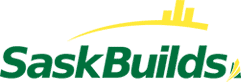 May 13, 2014Procurement begins For Regina Bypass The Saskatchewan Government is moving forward with the largest transportation infrastructure project in Saskatchewan’s history by releasing a Request for Qualifications (RFQ) for the proposed design-build-finance-operate-maintain public-private partnership (P3) model.The publicly owned Bypass will take approximately three-and-a-half years to build with priority components opening in advance of the full bypass completion. Construction is scheduled to begin in summer 2015 and be complete by fall 2018. The use of the P3 model is expected to improve cost-effectiveness, ensure timely completion, provide budget certainty, and allow scope for private sector innovation. The cost of the project will be determined through the competitive P3 bidding process.SaskBuilds will lead the procurement process by working in partnership with the Ministry of Highways and Infrastructure. Following the close of the RFQ in late-June 2014 and evaluation of the submissions, a shortlist of no more than three proponents will be invited to proceed to the Request for Proposal (RFP) stage currently planned for release in August 2014.The RFQ will be available on SaskTenders as well as the SaskBuilds website www.saskbuilds.ca.-30-For more information, contact:Sarah Harrison
SaskBuilds
Regina
Phone: 306-798-1213